Mod. 3OFFERTA ECONOMICA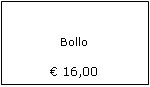 Spett.le Centrale Unica di CommittenzaPiazza Municipio n. 104022 Fondi (LT)Offerta economica procedura aperta procedura aperta ripascimento, ricostruzione del tratto costiero a nord e a sud del canale S. Anastasia – ripascimento costruttivo e manutentivo del litorale del Comune di Fondi. CUP G75J19000340002 - CIG 8629215D7A.Il sottoscritto _______________________________________________________________________ nato a ____________________________________________________ il _______________________ residente nel Comune di ______________________________ Cap. ______________ Prov. ________ Via _______________________________________ in qualità di _____________________________ della Ditta (nome/rag. sociale) _________________________________________________________ con sede legale in ____________________________________ Cap. ____________ Prov. __________Via _________________________ C.F. ______________________ P.IVA ______________________con espresso riferimento alla Ditta che rappresenta, SI OBBLIGA ad assumere in appalto i lavori in oggetto e, a tale fineOFFRElo sconto percentuale unico del …………..……………% (in lettere …………………………………………………………………………………………..) sui prezzi riportati sull’elenco prezzi posto a base di gara, soggetto a sconto.La ditta, ai sensi dell’art. 95, co. 10, del D.Lgs. n. 50/2016 (e smi), indica, a pena di esclusione, quali 	propri costi 	della manodopera 	la 	somma di Euro 	…………….. (in 	lettere …………………………………………………………………………………)propri oneri per la sicurezza la somma di Euro …………………………… (in lettere …………………………………………………………………………………)1La ditta, indica, a pena di esclusione, il ribasso  percentuale dei tempi in cui si intende completare i lavori in oggetto del ............................. (in lettere.......................................................).Data ________________________Timbro e firma del legale rappresentante___________________________________Allegare copia del documento di identità del/i sottoscrittore/iNota Bene - L’offerta economica va sottoscritta dal legale rappresentate partecipante alla gara come specificatamente indicato nel disciplinare di gara al punto “Busta C – offerta economica)La mancata indicazione degli oneri di sicurezza aziendali, dei costi della manodopera e dei tempi in cui si intende completare i lavori nel modello offerta economica determinerà l’esclusione del concorrente senza applicazione del c.d. soccorso istruttorio di cui all’art. 83, comma 9, del D. Lgs. 50/2016 e s.m.i. in quanto tale indicazione costituisce elemento essenziale dell’offerta stessa.23